Протокол № 1										Упражнение АП-10м (10 выстр.), код 0850011811HМужчиныЖенщиныКомандный зачет Главный судья                                                      ________________     Шиловский Ю.И.			Согласовано:Главный секретарь                                              _________________    Суровцева Н.И.			Глава Емельяновкого района			Рейнгард Э.Г.Зам.гл. секретаря				_________________    Суровцева О.Ю.			м.п.		Председатель технической комиссии               _________________    Захаров П.В.Судья на линии стрельбы                                   _________________    Неводничев Е.А.Судья на линии мишеней                                   _________________    Захарова А.В.№ п/пФамилия ИмяДата рожденияРаз-рядСубъект РФ, МОКоманда, спортивное общество                                     Результат                                     Результат                                     Результат                                     Результат                                     Результат                                     Результат                                     Результат                                     Результат                                     Результат                                     РезультатСуммаочковБал-лы10Кол-во попаданийВыполнорматив№ п/пФамилия ИмяДата рожденияРаз-рядСубъект РФ, МОКоманда, спортивное общество12345678910СуммаочковБал-лы10Кол-во попаданийВыполнорматив1Солдатов Сергей03.04.1966-Красноярский крайЕмельяновский р-нСК УК «Красэнергосервис»101010991010999953051022Неводничев Евгений02.09.1976-Красноярский крайЕмельяновский р-нКСК «Кубеково»д. Кубеково101010109899910942451023Захаров Павел08.01.1986-Красноярский крайг. КрасноярскСК «Волх»г. Красноярск1099999109910931831024Котов Константин21.07.1989-Красноярский крайЕмельяновский р-нКСК «Кубеково»д. Кубеково99810109109810921441025Кирьянов Владимир02.03.1970-Красноярский крайЕмельяновский р-нСК «Калина»с. Шуваево109810999989901221026Перанцев Денис14.06.1989-Красноярский крайЕмельяновский р-нСК «Весна»с. Дрокино1010999710988891031037Бедрицкий Семен11.10.1976-Красноярский крайг. КрасноярскСК «КРИТБИ»г. Красноярск1087999999887811038Арсентьев Данил25.02.2003-Красноярский крайг. КрасноярскСК «ТПП»г. Красноярск9999879981087611039Шагеев Рафаэль01.10.1966-Красноярский крайг. КрасноярскСК «ТПП»г. Красноярск1096988101088864310310Каданец Николай08.10.1978-Красноярский крайЕмельяновский р-нСК «Весна»с. Дрокино1086986988108222101ю11Морковский Владимир05.07.1985-Красноярский крайЕмельяновский р-нСК УК «Красэнергосервис»1098761088868012101ю12Осташук Евгений25.10.1983-Красноярский крайЕнисейский р-нСК «Золотой арбалет»г. Енисейск99898м101098801291ю13Гурков  Владислав04.05.1972-Красноярский крайЕмельяновский р-нСК «Калина»с. Шуваево9878869878781-102ю14Панькин Григорий29.01.1975-Красноярский крайЕмельяновский р-нСК «Калина»с. Шуваево9108108797м9771292ю15Ледовский Юрий13.01.1992-Красноярский крайЕнисейский р-нСК «Золотой арбалет»г. Енисейскм979989868731-92ю16Кудинов Данил29.09.1985-Красноярский крайг. КрасноярскСК «КРИТБИ»г. Красноярск1087987876м701192ю17Огурцов Данил18.11.1987-Красноярский крайг. КрасноярскСК «Волх»г. Красноярск99896676м8681-93ю№ п/пФамилия ИмяДата рожденияРаз-рядСубъект РФ, МОКоманда, спортивное общество                                     Результат                                     Результат                                     Результат                                     Результат                                     Результат                                     Результат                                     Результат                                     Результат                                     Результат                                     РезультатСуммаочковБаллы10Кол-во попаданийВыполнорматив№ п/пФамилия ИмяДата рожденияРаз-рядСубъект РФ, МОКоманда, спортивное общество12345678910СуммаочковБаллы10Кол-во попаданийВыполнорматив1Перанцева Александра11.03.1988-Красноярский крайЕмельяновский р-нСК «Весна»с. Дрокино98899710999872311032Арсентьева Галина08.01.1974-Красноярский крайг. КрасноярскСК «ТПП»г. Красноярск99898710989863011033Ствитильникова Анастасия07.12.1988-Красноярский крайг. КрасноярскСК «КРИТБИ»г. Красноярск99898898898516-1034Демиш Наталья28.01.1967-Красноярский крайЕмельяновский р-нСК «Весна»с. Дрокино10989989886841011035Захарова Анастасия24.12.1993-Красноярский крайг. КрасноярскСК «Волх»г. Красноярск9889989869838-1036Уланова Маргарита04.02.1986-Красноярский крайг. КрасноярскСК «КРИТБИ»г. Красноярск976987109м7726192ю7Панькина Елизавета04.11.1997-Красноярский крайЕмельяновский р-нСК «Калина»с. Шуваево99м107м10998714182ю8Кудинова Екатерина22.02.1993-Красноярский крайг. КрасноярскСК «ТПП»г. Красноярск96м9889669702-92ю9Панченко Татьяна11.04.1980-Красноярский крайг. КрасноярскСК «Волх»г. Красноярск77м9879878701-92ю10Таипова Екатерина25.05.1987-Красноярский крайЕмельяновский р-нСК УК «Красэнергосервис»988мм8887м561-7-11Мехтиева Наталья19.06.1979-Красноярский крайЕмельяновский р-нСК УК «Красэнергосервис»766мм976мм411-6-№ п/пФамилия ИмяДата рожденияРазрядСубъект РФ, МОКоманда, спортивное обществоБаллы                            Сумма балловМесто1Демиш Наталья28.01.1967-Красноярский крайЕмельяновский р-нСК «Весна» с. Дрокино105011Перанцева Александра11.03.1988-Красноярский крайЕмельяновский р-нСК «Весна» с. Дрокино235011Перанцев Денис14.06.1989-Красноярский крайЕмельяновский р-нСК «Весна» с. Дрокино125011Каданец Николай08.10.1978-Красноярский крайЕмельяновский р-нСК «Весна» с. Дрокино45012Неводничев Евгений02.09.1976-Красноярский крайЕмельяновский р-нСК «Кубеково» д. Кубеково304822Котов Константин21.07.1989-Красноярский крайЕмельяновский р-нСК «Кубеково» д. Кубеково184823Шагеев Рафаэль01.10.1966-Красноярский крайг. КрасноярскСК «ТПП»г. Красноярск64533Арсентьева Галина08.01.1974-Красноярский крайг. КрасноярскСК «ТПП»г. Красноярск304533Арсентьев Данил25.02.2003-Красноярский крайг. КрасноярскСК «ТПП»г. Красноярск84533Панченко Татьяна11.04.1980-Красноярский крайг. КрасноярскСК «ТПП»г. Красноярск14534Захаров Павел08.01.1986-Красноярский крайг. КрасноярскСК «Волх»г. Красноярск243544Захарова Анастасия24.12.1993-Красноярский крайг. КрасноярскСК «Волх»г. Красноярск83544Огурцов Данил18.11.1987-Красноярский крайг. КрасноярскСК «Волх»г. Красноярск13544Кудинова Екатерина22.02.1993-Красноярский крайг. КрасноярскСК «Волх»г. Красноярск23545Солдатов Сергей03.04.1966-Красноярский крайЕмельяновский р-нСК УК «Красэнергосервис»303355Морковский Владимир05.07.1985-Красноярский крайЕмельяновский р-нСК УК «Красэнергосервис»13355Таипова Екатерина25.05.1987-Красноярский крайЕмельяновский р-нСК УК «Красэнергосервис»13355Мехтиева Наталья19.06.1979-Красноярский крайЕмельяновский р-нСК УК «Красэнергосервис»13356Уланова Маргарита04.02.1986-Красноярский крайг. КрасноярскСК «КРИТБИ»г. Красноярск63366Бедрицкий Семен11.10.1976-Красноярский крайг. КрасноярскСК «КРИТБИ»г. Красноярск103366Кудинов Данил29.09.1985-Красноярский крайг. КрасноярскСК «КРИТБИ»г. Красноярск13366Ствитильникова Анастасия07.12.1988-Красноярский крайг. КрасноярскСК «КРИТБИ»г. Красноярск163367Кирьянов Владимир02.03.1970-Красноярский крайЕмельяновский р-нСК «Калина»с. Шуваево142077Панькина Елизавета04.11.1997-Красноярский крайЕмельяновский р-нСК «Калина»с. Шуваево42077Гурков  Владислав04.05.1972-Красноярский крайЕмельяновский р-нСК «Калина»с. Шуваево12077Панькин Григорий29.01.1975-Красноярский крайЕмельяновский р-нСК «Калина»с. Шуваево12078Ледовский Юрий13.01.1992-Красноярский крайЕнисейский р-нСК «Золотой арбалет»г. Енисейск1388Осташук Евгений25.10.1983-Красноярский крайЕнисейский р-нСК «Золотой арбалет»г. Енисейск238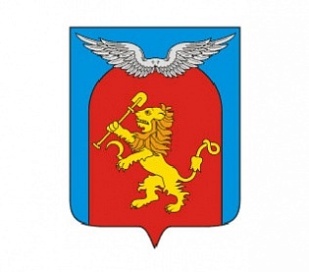 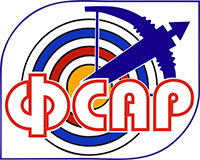 